Opdracht 	Anatomie van de geitHieronder zie je het skelet van de geit, weet jij de namen van de verschillende genummerde beenderen?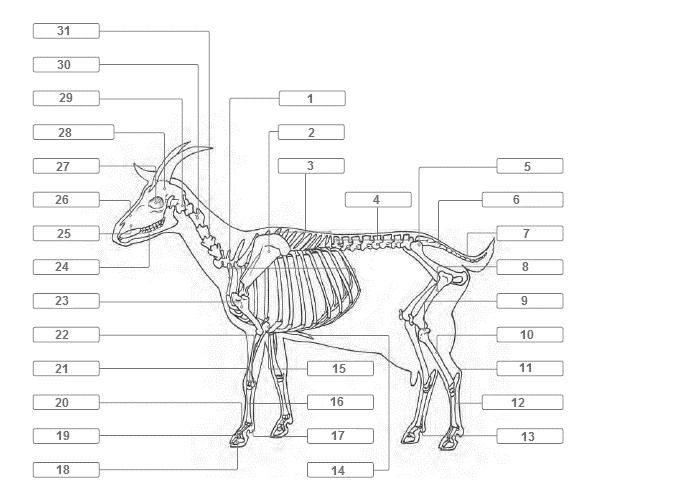 Werk in 2-tallen. Kies één onderdeel per duo en maak daar, gedurende de les, een presentatie over voor de groep. Presenteer deze informatie d.m.v. plaatjes die je uitlegt aan de groep.Kop en GebitSkelet (poten) + afwijkende stand potenSkelet (van kop tot staart)Verschillen tussen de bok en de geitNummerNaam12345678910111213 + 161415171819202122232425262728293031